I.Mục đích – yêu cầu1. Kiến thức:- Trẻ biết tên câu truyện “Chuyện của thỏ con” và các nhân vật trong truyện : Thỏ, ếch, cá.- Trẻ hiểu nội dung câu truyện : câu truyện kể về một bạn thỏ thường xuyên vứt rác bừa bãi ra ao, gây ô nhiễm môi trường, làm ảnh hưởng đến các loại động vật dưới ao2. Kĩ năng:- Trẻ nói được tên truyện ,tên nhân vật trong truyện .- Rèn cho trẻ khả năng quan sát, ghi nhớ có chủ đích.- Trẻ có kỹ năng nghe hiểu để trả lời câu hỏi của cô.3. Thái độ:- Trẻ hứng thú và bộc lộ cảm xúc khi nghe cô kể chuyện, tích cực tham gia hoạt động.- Giáo dục trẻ phải biết bảo vệ môi trường, không vứt rác bừa bãi, bỏ rác đúng nơi quy định, giữ gìn bảo vệ nguồn nước  II. CHUẨN BỊ:1. Địa điểm tổ chức: Trong lớp2. Đội hình dạy trẻ: - Trẻ ngồi hình chữ U.3. Đồ dùng:* Đồ dùng của cô:- powerpont câu truyện : “ Chuyện của thỏ con ”- Sân khấu truyện : “ Chuyện của thỏ con”- Nhạc kể truyện.4. Xác định giọng đọc diễn cảm câu chuyện:- Giọng người dẫn truyện: nhẹ nhàng, truyền cảm, vừa phải.III. CÁCH TIẾN HÀNH:ệ UBND QUẬN LONG BIÊN TRƯỜNG MẦM NON TRÀNG AN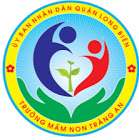 GIÁO ÁNLĨNH VỰC PHÁT TRIỂN NGÔN NGỮHOẠT ĐỘNG LÀM QUEN VĂN HỌCĐề tài: Truyện “Truyện của thỏ con”Lứa tuổi : Mẫu giáo bé ( 3 – 4 tuổi )Số lượng trẻ : 20 – 25 trẻ Thời gian : 20 – 25 phútGiáo viên : Trần Thị Thu Huyền Năm học 2020 – 2021Hoạt động của côHoạt động của trẻ1. Ổn định tổ chức: Cô cho trẻ chơi trò chơi “ Trời nắng trời mưa”- Cô và chúng mình vừa chơi trò chơi gì nhỉ?- Bài hát trong trò chơi có nhắc đến ai nhỉ?Trong bài hát có nhắc đến bạn thỏ đấy, hôm nay cô Huyền cũng có mang đến cho chúng mình một câu chuyện nói về bạn thỏ này. Câu chuyện mang tên là : “Chuyện của thỏ con” Cô mời cả lớp hãy cùng lắng nghe câu truyện nhé.2. Phương pháp và hình thức tổ chức:* Hoạt động 1: Đọc truyện cho trẻ nghe:* Lần 1:Cô kể diễn cảm, cử chỉ, điệu bộ câu chuyện.- Cô vừa kể cho chúng mình nghe câu chuyện gì nhỉ?* Lần 2: Cô kể truyện kết hợp với. – Power point truyện : “ Truyện của thỏ con”* Hoạt động 2: Đàm thoại, giảng giải và trích dẫn cho trẻ hiểu nội dung câu chuyện:- Cô vừa kể cho chúng mình nghe câu chuyện gì nhỉ?- Trong câu truyện có những nhân vật nào?- Hàng ngày ăn sáng xong thỏ con đã làm gì?- Chuyện gì đã xảy ra với ao nước?- Các con vật ở dưới ao bị làm sao?- Sau cơn mưa, điều gì đã xảy ra với thỏ con?- Sau cơn mưa chuyện gì đã xảy ra với ngôi nhà của thỏ con?- Thỏ con đã làm gì để bảo vệ môi trường?* Bài học giáo dục: => Giáo dục : Các con à, nước rất cần cho sinh hoạt của con người và mọi động vật xung quanh chúng ta. Vì vậy chúng mình không được vứt rác bừa bãi,bỏ rác vào đúng nơi quy định để bảo vệ môi trường xung quanh chúng mình nhé,* Lần 3:Cô kể truyện kết hợp với rối.3. Kết thúc:- Cô nhận xét, cho trẻ chuyển hoạt động. Cô và trẻ cùng chơi.- 2-3 Trẻ trả lời- 2-3 Trẻ trả lời- 2-3 Trẻ trả lời-Trẻ trả lời .Trẻ lắng ngheTrẻ xem chương trình- 2-3 Trẻ trả lời- 2-3Trẻ trả lời-Trẻ trả lời- -Trẻ lắng nghe-